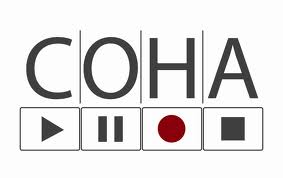 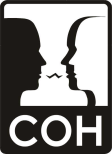 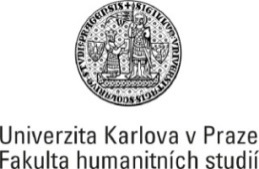 Závazná přihláškaXVIII. setkání historiků a příznivců orální historiehrad Sovinec, 4. – 6. 6. 2020Jméno, příjmení, titul:E-mail, telefon:Instituce:						Název příspěvku:Abstrakt příspěvku (max. 20 řádků):Uveďte krátkou anotaci své bakalářské, diplomové nebo disertační práce, včetně teoretických a metodologických problémů, badatelských otázek a prozatímních zjištění, které budou předmětem diskuse.Požaduji ubytování 					z 4. na 5. 6.			ano – ne 							z 5. na 6. 6.			ano – neObjednávám stravu					4. 6.	večeře			ano – ne5. 6. 	oběd			ano – nevečeře			ano – nePřihlášku zašlete na adresu schindler@usd.cas.cz a v kopii vanek@usd.cas.cz nejpozději do 25. 5. 2020.